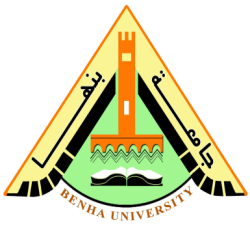 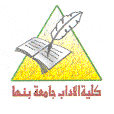   جامعة بنها       السيرة الذاتيةأولاً : المؤهلات العـلمية والتـدرج الوظيـفـــيثانياً : الأنشطة العلمية والأكاديمية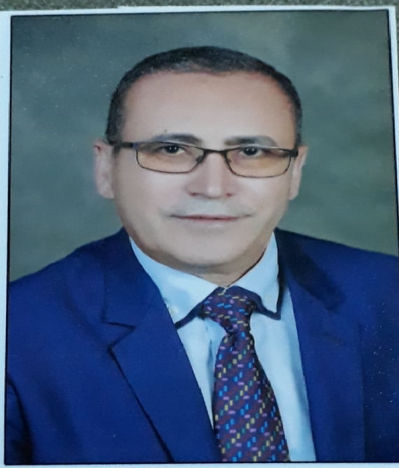 جامعة بنها         كلية الآداب   مؤتمر المشكلات البيئية ، كلية الآداب ، جامعة بنها .ابريل 2009.مؤتمر المشكلات البيئية تداعيات وحلول ،كلية الآداب ،جامعة بنها،29-30/4/2012مؤتمر المشكلات البيئية ، كلية الآداب جامعة بنها ،27/3/2013. المؤتمر الجغرافى الدولى الأول اتجاهات التنمية المستدامة فى الوطن العربى وأفاق المستقبل ,الآداب جامعة حلوان  27-4-2015 المشاركة ببحث عن التقييم الاقتصادي والبيئي لخريطة التغيـر ات فى استخدامات الأرض (1980-2020م). مؤتمر كلية الآداب ، جامعة المنوفية ، التخطيط لتنمية عمرانية مستدامة "دراسة تطبيقية لمركز مينيا القمح بمحافظة الشرقية باستخدام الاستشعار عن بعد  ونظم المعلومات الجغرافية "بعنوان " التنمية المستدامة فى الوطن العربي بين الامكانيات وطموحات الشعوب فى الفترة من (2-4) فبراير2019م .ندوة الأمن المائى فى مصر , كلية الآداب جامعة بنها ,مارس 1998م.ندوة توشكى ,كلية الآداب جامعة بنها ,10-11,ابريل -1999م.ندوة نهر النيل ,والتنمية فى مصر ,كلية الآداب جامعة بنها ,أكتوبر 2000م.ندوة البيئة والتنمية فى محافظة القليوبية ، المجلس الأعلى للثقافة وجامعة بنها ،30/3/2014.ندوة المشروعات القومية الكبرى :الواقع وطموحات المستقبل،جامعة بنها والمجلس الأعلى للثقافة،12/8/2015.ندوة كنوز مصر، جامعة بنها والمجلس الأعلى للثقافة،24/8/2015.ندوة الانسان والبيئة المصرية والتنمية :رؤية جغرافية، جامعة بنها والمجلس الأعلى للثقافة،16/9/2015.ندوة مشكلات البيئة والتنمية بمحافظة القليوبية ،المجلس الأعلى للثقافة وكلية الآداب جامعة بنها، 24/2/2016.ندوة الانسان وتنمية موارد البيئة فى مصر ، المجلس الأعلى للثقافة وجامعة بنها ، 13/4/2016.ندوة عن أهمية مشروع قناة السويس الجديدة ,مديرية الشباب والرياضة بالقليوبية.ندوة عن المشروعات الكبرى بمنطقة قناة السويس ,مديرية الشباب والرياضة بالقليوبية.ندوة عن أهمية مياه نهر النيل ومشكلة سد النهضة , مديرية الشباب والرياضة بالقليوبية.الإعداد والإشراف على الرحلات العلمية لطلاب قسم الجغرافيا الى مناطق متفرقة من الأراضي المصريةالمساهمة بالحضور فى سيمنارات طلاب الدراسات العليا بقسم الجغرافيا الاشتراك فى الدراسات الميدانية  للرحلة العلمية لطلاب الفرقة الرابعة بقسم الجغرافيا الي شمال وجنوب سيناء ،الغردقة،وأسوان ،وتوشكى .الاشتراك فى الدراسات الميدانية  للرحلة العلمية لطلاب الفرقة الثالثة بقسم الجغرافيا لمادة جغرافية الصناعة الى بورسعيد ،الاسكندرية ،السويسالمشاركة فى قوافل خدمة المجتمع بجامعة بنها الاشتراك فى لجان تطوير التعليم الاشتراك في وضع تخطيط تطوير المناهج الدراسية لقسم الجغرافيا بكلية الآدجاب ببنها عضو مجلس قسم عضو لجنة شئون البيئة وخدمة المجتمع عضوز لجنة شئون طلابعضو مجلس الكلية عضو عامل بالجمعية الجغرافية المصرية المشاركة فى أعمال الامتحانات رائد لأسرة السلام بالكلية وتم عقد نمدوة عن الاسعافات الأولية لخدمة المجتمع ندوة القياس والتقويم ورشة عمل بنوك الأسئلة ورشة عمل التحكيم على جودة المفردات الاختبارية ورشة عمل تحليل نتائج الاختبارات دورة التصحيح الالكترونى دورة استيفاء معايير القياس والتقويم دورة التصحيح الالكترونى دورة بنوك الأسئلة دورة الاختبارات الالكترونية دورة الاختبارات التحصيلية دورة تحليل نتائج الاختبارات ادارة المواقع الالكترونية الحاسب الآلي (برنامج Spss )التقويم الذاتى والمراجعة الخارجية التخطيط الاستراتيجيالجوانب المالية والقانونية اخلاقيات البحث العلميتوصيف البرامج وخرائط المنهجالعرض الفعالاعداد كتابة البحوث العلمية اجتياز برنامج تدريبي خاص بمجال خبرة في التدريس النظري والعملي لمواد الجغرافيا  اعتباراً من 14-12-1994 وحتى الآن.أ- مرحلة الليسانسمرحلة الماجستير – الدكتوراه أولا الرسائل المجازة [1] مرحلة الماجستيرتغريد إبراهيم عبد الله، النقل والتنمية دراسة تطبيقية على الطريق الدولى بين بور سعيد والإسكندرية، تاريخ المنح: 11/11/2009.تاريخ التسجيل 12/4/2006،(عضوا)أسماء فتحى محمود، استخدام الأرض بالجزر النهرية بفرعى دمياط ورشيد، تاريخ المنح: 26/7/2010،(عضوا) تاريخ التسجيل :2005منى الباز السيد، أثر التغيرات البيئية على المياه الأرضية فى محافظة القليوبية، تاريخ المنح: 26/4/2011.تاريخ التسجيل في 14/4/2008(عضوا)منى أحمد محمد أحمد، تنمية الموارد الاقتصادية فى محافظة السويس دراسة جغرافية باستخدام نظم المعلومات الجغرافية والاستشعار عن بعد للفترة من 1975 الى 2005، تاريخ المنح: 26/4/2011، تاريخ التسجيل (2007)،عضوادعاء محمد سالم، محصول القمح فى محافظة الشرقية خلال الفترة من(1980-2009)دراسة فى الجغرافيا الاقتصادية، تاريخ المنح: 28/5/2012.تاريخ التسجيل فى 19-10-2009 (مشرفا)مى جمال عبد العظيم، الصناعة فى مدينة العاشر من رمضان خلال الفترة (1990-2011) دراسة فى الجغرافية الاقتصادية، تاريخ المنح:5/8/2012. تاريخ التسجيل فى 10/10/2010 ،(عضوا)أحمد محمد أحمد، التغيرات البيئية على الساحل الشرقى لخليج السويس باستخدام نظم المعلومات الجغرافية وتقنيات الاستشعار عن بعد، تاريخ المنح: 28/11/2012،تاريخ التسجيل :14-4-2008 (عضوا)ولاء عبد الحميد محمد، الثروة الحيوانية فى محافظة الشرقية(دراسة فى الجغرافية الاقتصادية)، تاريخ المنح: 14/6/2014.تاريخ التسجيل فى 15/10/2008(عضوا)محمد محمد "سيدأحمد"، إنتاج مياه الشرب واستهلاكها فى مركز الزقازيق محافظة الشرقية دراسة فى الجغرافيا التطبيقية، تاريخ المنح:5/7/2014.تاريخ التسجيل 18/4/2005(عضوا)رويدا لطفى أحمد، دور الصناعات الصغيرة فى تنمية مركز ميت غمر (دراسة جغرافية)، تاريخ المنح: 30/12/2014.تاريخ التسجيل 22/ 2007،(عضوا)آية مصطفى محمد، جغرافية الخدمات التعليمية فى مركز شبين الكوم دراسة باستخدام نظم المعلومات الجغرافية، تاريخ المنح: 3/6/2015.تاريخ التسجيل فى 22/10/2007 (عضوا)ابتسام محمد محمود، تحليل شبكة نقل مترو الأنفاق فى إقليم القاهرة الكبرى – دراسة جغرافية، تاريخ المنح:3/1/2016.تاريخ التسجيل 15/10/2008(عضوا)شيماء جمال محمد، الآثار البيئية للمخلفات الصلبة بمدينة المنصورة دراسة فى الجغرافيا البيئية، تاريخ المنح:4/10/2016.تاريخ التسجيل في 11/10/2010(مشرفا)محمد السيد إسماعيل، الأثر الاقتصادي لتفتت الحيز الزراعى بمركز أولاد صقر محافظة الشرقية (دراسة تطبيقية باستخدام نظم المعلومات الجغرافيا والاستشعار عن بعد)، تاريخ المنح: 2/8/2017.تاريخ التسجيل فى 9/10/2013(مشرفا)آيه سعيد أحمد، سكان مركز أبو حماد- دراسة ديموجرافية باستخدام نظم المعلومات الجغرافية، تاريخ المنح: 5/11/2017.تاريخ التسجيل فى 11/10/2010(عضوا)سارة فهمى محمد الزيات، تقويم الأثر البيئى لمنطقة مبارك الصناعية مركز قويسنا دراسة فى جغرافية البيئة باستخدام نظم المعلومات الجغرافية وتقنيات الأستشعار من بعد، تاريخ المنح:5/11/2017.تاريخ التسجيل 11/10/2010(عضوا)إيمان ثروت محمد احمد ناصف، أثر التعديات العمرانية على الاراضي الزراعية لمركز الباجور -دراسة في الجغرافيا الاقتصادية باستخدام نظم المعلومات الجغرافية، تاريخ المنح:2/7/2017.تاريخ التسجيل فى 18/9/2013،(مشرفا)فاطمة السيد احمد سالم، النقل الريفي في مركز شبين القناطر قليوبية دراسة تطبيقية في جغرافية النقل، تاريخ المنح:7/12/ 2017.تاريخ التسجيل فى 18/9/2013(مشرفا)هيثم احمد محمود علواني ،التحليل المكاني للحوادث المرورية في مدينة الرياض باستخدام نظم المعلومات الجغرافيا (دراسة تطبيقية في جغرافية النقل)، تاريخ المنح: 11/10/2017.تاريخ التسجيل فى 15/9/2014(مشرفا)على حسين على حسن جعفر العبد الله ماجستير "النقل الحضري فى منطقة الجابرية بدولة الكويت دراسة جغرافية باستخدام نظم المعلومات الجغرافية والأستشعار عن بعد) تاريخ المنح : 20/8/2017م .(مشرفا)فاتن سامى أبو المحاسن العليمى، آثر الضوابط الطبيعية على كفاءة شبكة الطرق فى محافظة جنوب سيناء باستخدام نظم المعلومات الجغرافية ، تاريخ المنح: 6/4/2016،تاريخ التسجيل :19/10/2011(مشرفا)فاطمة صابر الدسوقي طعيمة، اثر التعديات العمرانية على الأرض الزراعية بقري مركز قويسنا باستخدام نظم المعلومات الجغرافية  تاريخ المنح: 30/12/2014تاريخ التسجيل في : 10/10/2012(مشرفا)علوى محمد متولي عطا ، التحليل المكانى لاستخدامات الأراضى فى التخطيط الاقليمى "دراسة تطبيقية لمركز مينيا القمح لمحافظة الشرقية باستخدام نظم المعلومات الجغرافية والاستشعار عن " ، تاريخ المنح: 9/10/2016تاريخ التسجيل فى 10/10/2012(مشرفا)مينا سمير صبحي حنا، استخدام التحليلات المكانية لتقييم خريطة شبكة الطرق بمحافظة القليوبية، تاريخ المنح: 8/4/2017تاريخ التسجيل فى 15/9/2014(مشرفا) [2] مرحلة الدكتوراهإيهاب حسين عواد، المقومات البيئية للتنمية السياحية المستدامة فى محافظة جدة دراسة فى جغرافية السياحة باستخدام نظم المعلومات الجغرافية، تاريخ المنح: 30/9/2012.تاريخ التسجيل في 19/10/2009(مشرفا)منى الباز السيد، رصد التغير فى أنماط استخدام الأرض بمحافظة القليوبية والمشكلات البيئية الناجمة عنه باستخدام نظم المعلومات الجغرافية والاستشعار عن بعد، تاريخ المنح: 28/9/2014.تاريخ التسجيل فى :19/10/2011(مشرفا)إيمان عبد الحميد "محمد بهاء الدين"، التدخلات البشرية وتأثيراتها على جيومورفولوجية نهر النيل بقطاع محافظة القليوبية باستخدام نظم المعلومات الجغرافية، تاريخ المنح: 10/8/2015تاريخ التسجيل في 12/4/2010(مشرفا)مى جمال عبد العظيم، الصناعات الغذائية فى محافظة الشرقية دراسة فى الجغرافية الاقتصادية، تاريخ المنح: 29/9/2015.تاريخ التسجيل :10-10-2012 (مشرفا) دعاء محمد سالم، الطاقة الكهربائية فى محافظة الشرقية دراسة فى الجغرافية الأقتصادية باستخدام نظم المعلومات الجغرافية، تاريخ المنح:14/3/2016 تاريخ التسجيل في :10-10-2012(عضوا) أمل على عبد الله، صناعات النسج والملابس الجاهزة فى المدن الجديدة دراسة تطبيقية فى الجغرافية الاقتصادية بنظم المعلومات الجغرافية G I s، تاريخ المنح: 10/4/2016.تاريخ التسجيل في :19/10/2009(مشرفا) محمد خليفه سلام، مدينة برج العرب الجديدة دراسة فى جغرافية الصناعة باستخدام نظم المعلومات الجغرافية والاستشعار عن بعد، تاريخ المنح:3/7/2016.تاريخ التسجيل فى 16/4/2014(مشرفا) تامر على عبد المجيد، تجارة التجزئة فى مدينة أبها بالمملكة العربية السعودية دراسة فى الجغرافيا الاقتصادية باستخدام نظم المعلومات الجغرافية، تاريخ المنح: 4/10/2016(عضوا) تغريد إبراهيم عبد الله ، دور الطرق فى تنمية الشريط الساحلى الشمالى الغربى لمصر دراسة تحليلية باستخدام نظم المعلومات الجغرافية، تاريخ المنح:31/10/2016.تاريخ التسجيل في : 12/4/2010(مشرفا) آميره يوسف يسرى، إستخدامات الأرض فى الفراغات الحضرية بمدينة المنصورة دراسة باستخدام نظم المعلومات الجغرافية، تاريخ المنح:31/10/2016.تاريخ التسجيل في 18-10-2010 (مشرفا)أحمد محمد أحمد الرفاعى، إستخدام تقنيات الاستشعار عن بعد ونظم المعلومات الجغرافية فى التقييم الجيوبيئى لدعم التنمية المستدامة فى منخفض وادى الريان، تاريخ المنح: 4/6/2017.تاريخ التسجيل فى 17/4/2013(مشرفا) محمد مصطفى جمال،  أطلس الخدمات التعليمية فى مركز السادات بمحافظة المنوفية دراسة فى الجغرافية البشرية باستخدام نظم المعلومات الجغرافية والأستشعار من بعد، تاريخ المنح: 2/8/2017.تاريخ التسجيل في 16-4-2014 (عضوا)أميره صالح عبد الفتاح، الخريطة السياحية لمحافظة الأقصر دراسة تحليلية باستخدام نظم المعلومات الجغرافية، تاريخ المنح: 4/10/2017.تاريخ التسجيل في 12/4/2010(مشرفا)أحمد كمال أحمد، التأثيرات البيئية لسد النهضة بإثيوبيا على بحيرة ناصر باستخدام نظم المعلومات الجغرافية والاستشعار عن بعدـ تاريخ المنح: 5/12/2017.تاريخ التسجيل فى 22/10/2014(مشرفا)أسماء فتحى محمود، الخدمات الصحية فى مركز السادات بمحافظة المنوفية دراسة جغرافية، تاريخ المنح: 31/1/2018.تاريخ التسجيل في 10/4/2015(عضوا)منى أحمد محمد، تقييم النظام البيئى فى محافظة السويس – دراسة جغرافية باستخدام البيانات فائقة ومتعددة الدقة ونظم المعلومات الجغرافية، تاريخ المنح:31/10/2018.تاريخ التسجيل فى 18/4/2012(مشرفا) مينا سمير صبحي حنا،  استخدام التحليلات المكانية لتقييم خريطة شبكة الطرق بمحافظة القليوبية " تاريخ المنح فى 1/4/2018تاريخ التسجيل في 11/10/2015(مشرفا) فاطمة صابر الدسوقي طعيمة، التنمية الحضرية المستدامة لمدينة قويسنا "دراسة جغرافية" باستخدام نظم المعلومات الجغرافية والاستشعار عن بعد، تاريخ المنح:9/8/2018 ، تاريخ التسجيل فى : 15 -2-2015(مشرفا)أوخن عمر محمد إبراهيم دكتوراه (التغيرات السكانية لمنطقة فزان بجنوب ليبيا) دراسة فى جغرافية السكان) 20/8/2016م.تاريخ التسجيل في  10-10-2012 (عضوا) فتحى عبدالله يحيى المهدى دكتوراه (معوقات التنمية الزراعية فى شعبية الجبل الأخضر – دراسة فى الجغرافيا الأقتصادية) تاريخ المنح : 4/1/2018م تاريخ التسجيل :10-10-2012(مشرفا) عبد السلام مفتاح محمد ، تاريخ التسجيل فى 15/5/2015    ، تاريخ المنح فى 9/7/2018 ، أنماط استخدام الأرض بمنطقة القره بوللي بليبيا دراسة جغرافية باستخدام نظم المعلومات الجغرافية (عضوا) سليمان إبراهيم مصطفى أبو رقيقة دكتوراه ( مدينة الخمس – ليبا / دراسة فى جغرافية المدن ) تاريخ المنح : 21/7/2018م تاريخ التسجيل فى 16/4/2012(مشرفا)ثانيا الرسائل المقيدة [1] مرحلة الماجستيرمحمد حمدى البتانونى، أثر التعديات العمرانية على الأراضى الزراعية بقرى مركز منوف بإستخدام نظم المعلومات الجغرافية، تاريخ التسجيل:  .تاريخ التسجيل فى 16/4/2014محمد عبد الحميد عبد العاطى، شبكة الطرق الحضرية فى مدينة الطائف دراسة فى جغرافية النقل باستخدام نظم المعلومات الجغرافية، تاريخ التسجيل: 15/4/2015.غدير إبراهيم خليل عبد الله الطحيلى، إنتاج مياه الشرب واستهلاكها فى دولة الكويت فى الفترة 1990 إلى 2015: دراسة فى الجغرافيا الاقتصادية باستخدام نظم المعلومات الجغرافية، ، تاريخ التسجيل:22/10/2014.حمودة عبد الله حمودة الفضلى، التحليل وتقييم الخدمات التعليمية فى محافظة الجهراء فى دولة الكويت : دراسة فى جغرافية الخدمات، ، تاريخ التسجيل:22/10/2014.حمود سعد شريد المطيري،	تقييم وتحليل النمو العمرانى لمحافظة الأحمدى بدولة الكويت باستخدام نظم المعلومات الجغرافية خلال الفترة 2000/2015، ، تاريخ التسجيل: 17/12/2014.نيران سالم كاظم عثمان، التحليل المكانى للحوادث المرورية بدولة الكويت، ، تاريخ التسجيل: 16/9/2015.فايز محمد حطاب وحش العجمى، النقل البري فى محافظة الجهراء بدولة الكويت خلال الفترة 1979/2018 دراسة جغرافية، تاريخ التسجيل: 19/10/2015.أحمد شاكر رجب محمد صفر العابدين، التنمية الاقتصادية المستدامة ومحدداتها لدولة الكويت، تاريخ التسجيل: 18/11/2015.طلال عدنان خليف شطى، الانتاج الزراعى لمنطقتى العبدلى والوفرة بدولة الكويت- دراسة فى الجغرافيا الاقتصادية، تاريخ التسجيل: 18/11/2015.. مريم جاسم طال على جاسم ماجستير (أثر العمالة الوافدة على العمران بمحافظتى (الحولى والفروانية) فى دولة الكويت فى الفترة من 1995 : 2015 دراسة فى جغرافية العمران باستخدام نظم المعلومات الجغرافية والأستشعار من بعد  تاريخ التسجيل : 19/10/2015مسيد محمد سيد  طنطاوى (انتاج مياه الشرب واستهلاكها فى مركز بلبيس باستخدام تطبيقات نظم المعلومات الجغرافية   تاريخ التسجيل : 18/9/2013ممها صبحى محمود محمد على ، دور  الصناعة فى التنمية الريفية بمركز زفتى دراسة فى جغرافية التنمية باستخدام نظم المعلومات الجغرافية ، تاريخ التسجيل فى 22/10/2014فاطمة  عبد الله  يوسف  ، دراسة كارتوجرافية مقارنة لتعدادات جمهورية مصر العربية 19965-2006،2017 لتوضيح آثر استخدام التكنولوجيا ونظم النعلومات الجغرافية بالتطبيق على محافظة سوهاج  ، تاريخ التسجيل فى 23/2/2016 حتى 18/11/2017 ثالثا : الرسائل المقيدة     مرحلة الدكتوراه فاتن سامى أبو المحاسن العليمى، إنتاج قاعدة بيانات جغرافية لتقييم وتنمية شبكة النقل  البرى في محافظة السويس باستخدام نظم المعلومات الجغرافية والاستشعار عن بعد، تاريخ التسجيل فى 19/9/2016.أولاً :  صور من المؤهلات العـلمية     ثالثاً : الأنشطة العلمية والأكاديمية1ـ البيانات الشخصية1ـ البيانات الشخصيةالاسممسعد السيد أحمد بحيرىة شعلان مسعد السيد أحمد بحيرىة شعلان تاريخ ومكان الميلاد28 /2/1962 (القليوبيه)28 /2/1962 (القليوبيه)الحالة الاجتماعيةمتزوج وأعولمتزوج وأعولرقم الموبايل01017609745-0111140609601017609745-01111406096البريد الإلكترونيالعنوانالعنوان2ـ المؤهلات الدراسية2ـ المؤهلات الدراسيةالدرجة العلميةالتخصصالتخصصالجهة المانحة لهاالتاريخالتقديرأستاذ الجغرافيا القتصادية الجغرافيا القتصادية كلية الآداب جامعة بنها2017-أستاذ مساعدالجغرافيا الاقتصاديةالجغرافيا الاقتصاديةكلية الآداب جامعة بنها 2008-دكتوراهكلية البنات جامعة عين شمس1997مرتبة الشرف الأولىماجستير كلية الآداب جامعة بنها1992ممتاز3ـ التخصص ومجالات الاهتمامالتخصص العامالجغرافياالتخصص الدقيقالجغرافيا الاقتصاديةمجالات الاهتمام العلميةالدراسات الجيومورفولوجيامجالات الاهتمام العلميةكيفية إدارة الأزمات والكوارث الطبيعية       4- السجل الوظيفي      4- السجل الوظيفيالوظيفةجهة العمل وعنوانهاجهة العمل وعنوانهاالتاريخأستاذكلية الآداب جامعة بنها كلية الآداب جامعة بنها 2017أستاذ مساعدكلية الآداب جامعة بنهاكلية الآداب جامعة بنها2008مدرسكلية الآداب جامعة حلوانكلية الآداب جامعة حلوان1997مدرس مساعد كلية التربية جامعة حلوانكلية التربية جامعة حلوان1994  5 ـ الأعمال الإدارية واللجان  5 ـ الأعمال الإدارية واللجانمسمى العمل الإداري/ اللجان والمهاممسمى العمل الإداري/ اللجان والمهاممسمى العمل الإداري/ اللجان والمهامالتاريخقائم بأعمال وكيل الكلية للدراسات العلياقائم بأعمال وكيل الكلية للدراسات العليا16-8-2018م16-8-2018مقائم بأعمال وكيل شئون التعليم والطلابقائم بأعمال وكيل شئون التعليم والطلاباكتوبر 2017ماكتوبر 2017ممدير وحدة الجودةمدير وحدة الجودةمن 15/2/2017حتي 22/4/2018.من 15/2/2017حتي 22/4/2018.رئيس قسم الجغرافيارئيس قسم الجغرافيا2017م2017ماشراف علي قسم اللغة العربيةاشراف علي قسم اللغة العربيةم2018م2018نائب مدير وحدة التخطيط الاستراتيجينائب مدير وحدة التخطيط الاستراتيجياعتبارا من 15/2/2017حتي22/4/2018اعتبارا من 15/2/2017حتي22/4/2018منسق التعليم المفتوحمنسق التعليم المفتوح2011 حتي تاريخه2011 حتي تاريخهامين صندوق نادى اعضاء هيئة التدريسامين صندوق نادى اعضاء هيئة التدريسديسمبر 2015 .ديسمبر 2015 .مراقب مالي جمعية الاسكانمراقب مالي جمعية الاسكانديسمبر 2013 .ديسمبر 2013 .رئيس كنترول الفرقة الرابعة.رئيس كنترول الفرقة الرابعة.اعتباراً من العام الجامعي 2010/2011 حتى 2016/2017اعتباراً من العام الجامعي 2010/2011 حتى 2016/20171- إنتاج الفراولة وتسويقها في مصر : ( دراسة في الجغرافية الاقتصادية )،المجلة الجغرافية العربية  ، الجمعية الجغرافية المصرية  ، العدد38 الجزء الثاني ،2001م2- التحليل الجغرافي لأنماط الزراعة في المناطق شبه الجافة ، دراسة تطبيقية على مركز رفح ، المجلة الجغرافية العربية ،  الجمعية الجغرافية المصرية  ، العدد44 الجزء الثاني ،2004م .3- الأسواق الشعبية في منطقة أبها الحضرية،( دراسة في الجغرافية الاقتصادية )، المجلة الجغرافية العربية  ، الجمعية الجغرافية المصرية  ، العدد45 الجزء الأول ،2005م .4-  أثر شبكة الطرق الرئيسة في نمو الأنشطة الاقتصادية ، دراسة حالة لطريق أبها – خميس مشيط ، في منطقة أبها  الحضرية، مجلة بحوث كلية الآداب ، جامعة المنوفية ،  سلسلة إصدارات خاصة ،  العدد 36 ،   يوليو 5- الملامح العامة للوظيفة التجارية للمدن الحدودية ، دراسة حالة على مدينة  رفح المصرية ، مجلة مركز بحوث الشرق الأوسط ، جامعة عين شمس ، العدد 17  ، سبتمبر .6- تحديث خرائط فك الزمام: دراسة تطبيقية على قرية الناصرية – مركز طوخ – بمحافظة القليوبية ، " دراسة في جغرافية الزراعة" ، مجلة كلية الآداب ، جامعة المنصورة  ،  العدد 39 ،   أغسطس 7 - أسعار الأراضي الزراعية بمركز بنها ، مع التطبيق على قرية كفر سعد ، " دراسة في الجغرافيا الاقتصادية "، الإنسانيات ، كلية الآداب بدمنهور ، جامعة الإسكندرية ،  إصدار خاص،   مايو 8- حـوادث السـير في المملكة  العربية السعودية ،( دراسة حالة لآثر المشكلات البيئية على التنمية ) ، المؤتمر الأول لقسم الجغرافيا ،( المشكلات البيئية ) ،21 /22 أبريل 2009 م9- التحليل المكانى لنفوذ محطات تقويه شبكات المحمول وكفاءتها فى مدينه بنها ، الجمعيه الجغرافيه المصريه ، سلسله بحوث جغرافيه ،العدد (87) 10- إداره النفايات الصلبه للقري السياحيه بالغردقه من منظور جغرافي وحده التدوير والمعالجه بمزرعه الجونه "دراسه حاله الانسانيات ،كليه الأداب ،جامعه دمنهور ، الاصداره الأولي الملحقه بالعدد (42) ،2014.11- رصد تراجع الزمام الزراعي بمركز مينيا القمح – محافظه الشرقيه (1976 – 2014م) ،الانسانيات ،كليه الآداب ، جامعه دمنهور ،الاصداره الأولي الملحقه بالعدد (43) ،2014.12- التقييم الاقتصادي والبيئى لخريطه التغيرات فى استخدامات الأرض (1980-2020م) بقريه كفر سعد – مركز بنها بمحافظه القليوبيه نموذجاً ، الجمعيه الجغرافيه المصريه ،سلسله بحوث جغرافيه ،العدد (85)2015.13- التحليل المكاني للحوادث المرورية  في المملكة  العربية السعودية (2005-2015) باستخدام نظم المعلومات الجغرافية 14- التقييم الجغرافي لشبكه الصرف الصحي فى مدينة المنصوره باستخدام نظم المعلومات الجغرافية15-التنمية المستدامة ---رسائل نوقشت خارج الكلية بالجامعات المصرية والعربية جامعة الزقازيقياسمين عبد الله حسين (2014)  ترعة السلام كمحور للتنمية الإقتصادية دراسة جغرافية ،ماجستير ،  جامعة الزقازيق محمد احمد احمد محمد على (2015) جغرافية التنمية الريفية فى مركز الزقازيق ، ماجستير ،جامعة الزقازيق نعيم جبر، 2007،ناقش،دكتوراه، الثروة الحيوانية فى تركيا ، جامعة الزقازيقجامعة القاهرة ايمان محمد عبد الحكيم شحاته ، تاريخ التسجيل في 11-4-2012 ، مركز القناطر الخيرية: دراسة فى جغرافية العمران الريفي باستخدام نظم المعلومات الجغرافية والاستشعار عن بعد، تاريخ المنح في 4-9-2016 ، جامعة القاهرةجامعة عين شمس(كلية الآداب)امباركة صالح محمد صالح ناجم،  تاريخ التسجيل 12-2-2013 ،دكتوراه ، الانتاج الزراعي النباتي بإقليم فزان –ليبيا –باستخدام الاستشعار عن بعد ونظم المعلومات الجغرافية ،كلية الآداب -جامعة عين شمس (عضوا)منيرة محمد عمار الطويل ، ماجستير ،تاريخ المنح فى 26-2019 الموانيء الجوية الدولية فى ليبيا دراسة فى جغرافية النقل الجوى ،  تاريخ التسجيل 12-2013    كلية الآداب-   جامعة عين شمسسوسن فتحى على محمد ، تاريخ التسجيل في 8-7-2015 ، الصناعات الزراعية فى محافظة القليوبية (دراسة فى جغرافية الصناعة) ،  دكتوراه ، كلية البنات للاداب والعلوم التربية (مشرفا)ايمان جلال ابراهيم محمد ،تاريخ التسجيل في : 8-7-2015 ، مدينة الصالحية الجديدة فى محافظة الشرقية (دراسة فى جغرافية الصناعة) ، دكتوراه ، كلية البنات للاداب والعلوم التربية (مشرفا)ريهام محمد عز الدين ، تاريخ المنح فى 27-7-2010، النقل النهري فى جمهورية مصر العربية دراسة فى جغرافية النقل ،ماجستير،(ناقش) تاريخ التسجيل فى 10-6-2005 ،كلية البنات للاداب والعلوم التربية (عضوا)شيماء رمضان عبد الله ، تاريخ المنح في : 29-10-2013، المحددات الاقليمية للتجارة البيئية العربية دراسة فى الجغرافية السياسية، ماجستير ، تاريخ التسجيل فى :28-2-2008كلية البنات للاداب والعلوم التربية (عضوا)ريم على محمود ،ليبية،تاريخ المنح في :23-9-2018، التلوث بالمخلفات الصلبة المنزلية ومدى تأثيرها على سكان مدينة بنى غازى (دراسة جغرافية) ،دكتوراه،تاريخ التسجيل فى :12-9-2013 كلية البنات للاداب والعلوم التربية (عضوا)حاتم حمد خالد محمد (ليبيى) ،تاريخ المنح في:25-2-2013، الخدمات الصحية فى شعبية الجبل الأخضر بليبيا دراسة فى جغرافية الخدمات ،دكتوراه، تاريخ التسجيل فى 23-3-2008، كلية البنات للاداب والعلوم التربية (عضوا)ناصر حسين سالم ، تاريخ المنح في 31-10-2016 ،تطور المساحة المنزرعة وتأثيرها على الاستهلاك المائي بين فرعي دمياط ورشيد دراسة باستخدام نظم المعلومات الجغرافية ،دكتوراه ،تاريخ التسجيل 11-10-2011، كلية البنات للاداب والعلوم التربية (عضوا)اميرة عبد اللاه على حماد ، تاريخ المنح :30-3-2017 ، الموارد المائية والأمن الغذائي فى مصر دراسة فى الجغرافية السياسية ، ماجستير ، تاريخ التسجيل :23- 2-2012كلية البنات للاداب والعلوم التربية (عضوا)سوسن فتحى على محمد ،تاريخ المنح :17-11-2014 ، صناعة الخبز فى محافظة الدقهلية دراسة فى جغرافية الصناعة ، تاريخ التسجيل في : 15-10-2008 ماجستير، كلية البنات للاداب والعلوم التربية (عضوا)جامعة  المنوفيةيوسف  السيد محمد السيد يوسف، ماجستير ، تاريخ المنح في 15-6-2011، الطاقة الكهربائية والتنمية فى محافظة المنوفية : دراسة فى الجغرافية الاقتصادية، تاريخ التسجيل في :22-1-2006         جامعة المنوفيةعلا حمدى محمود الشرقاوى ، دكتوراه تاريخ المنح في 16-5-2018 ، الأقاليم الجغرافية للسياحة الدولية الوافدة الي مصر وانعكاساتها على خريطة السياحة المصرية دراسة فى جغرافية السياحة، تاريخ التسجيل 22-4-2018 ، جامعة المنوفية .(عضوا)جامعة بنى سويف احمد رجب عبد الرازق احمد ،تاريخ التسجيل في 12-6-2012 ، ماجستير، حركة التجارة الخارجية بين مصر ودول الاتحلاد الأوروبي (دراسة فى الجغرافيا الاقتصادية )تاريخ المنح في 20-12-2018، جامعة بنى سويف (عضوا)ايمان ثابت سيد محمد ، تاريخ التسجيل فى 12-7-2009  ، ماجستير، الطاقة فى محافظة الفيوم دراسة فى الجغرافية الاقتصادية ،تاريخ المنح: 22-1-2014،جامعة بنى سويف (عضوا)جامعة حلوان زمزم سيد منتصر ، الصناعات الغذائية فى محافظة الجيزة ، ،ماجستير  تاريخ التسجيل :10-10-2006، تاريخ المنح :8-6-2012، جامعة حلوان (عضوا)محمد سليمان المليجى ، الوقود الحيوى فى محافظة الجيزة ، تاريخ المنح 23-2-2019 ،ماجستير ، تاريخ التسجيل 22-1-2016 ،جامعة حلوان جامعة اسيوط هناء رفعت يوسف ،" النقل الحضرى فى مدينة أسيوط. ماجستير, تاريخ المنح في :5-3-2013م تاريخ التسجيل في 10-2-2008.(عضوا ) كلية الاداب جامعة أسيوط  هناء رفعت يوسف ،" النقل الريفي في مركز اسيوط (خصائصه ومشكلاته)- دراسة تطبيقية في جغرافية النقل باستخدام نظم المعلومات الجغرافية . دكتوراه, تاريخ المنح في :25-12-2018 تاريخ التسجيل في 4-4-2014.(عضوا ) كلية الاداب  احمد ناصف شاكر سيد، توزيع وتحليل خريطة الخدمات التعليمية قبل الجامعية فى محافظة اسيوط  دراسة كارتوجرافية باستخدام نظم المعلومات الجغرافية ، تاريخ المنح فيى 25-7-2018 ، تاريخ التسجيل في 20-4-2015 ،(عضوا) جامعة اسيوط   صفاء محمد سيد نوفل ، التوزيع المكانى لمدارس التعليم الأساسي في مدينة أسيوط دراسة في جغرافية الخدمات ، تاريخ المنح :25-12-2018 ،تاريخ التسجيل في 22-4-2013 ، ماجستير ، جاعة اسيوط (عضوا) جامعة المنصورة   روبين صمد ,  البترول فى اقليم كردستان بالعراق ، ماجستير ،تاريخ المنح فى :15-12-2016 تاريخ التسجيل في : 15-10-2013   كلية الآداب جامعة المنصورة 2016م(عضوا)   أسامة محمد منصور على ، دورالنقل في التنمية الاقتصادية في مركز سمنود، دراسة جغرافية، ماجستير تاريخ المنح فى :15-10-2016 تاريخ التسجيل في : 15-10-2012   كلية الآداب جامعة المنصورة (عضوا)   أميرة  عبد القادر عبد الرحيم إسماعيل   ،مدينة جمصة- محافظة الدقهلية – دراسة في جغرافية المدن ، دراسة جغرافية ،تاريخ المنح في :14-4-2017 ،تاريخ التسجيل :12-10-2013 ، ماجستير كلية الاداب جامعة المنصورة (عضوا) المتولي صلاح ابو خليل عطية ، النمو العمراني وآثره على تناقص الرقعة الزراعية في مركز اجا عام (2000 حتى الان دراسة في جغرافية العمران ) دكتوراه ، تاريخ المنح فى :2-2-2019،تاريخ التسجيل في 10-10-2014 ، دكتوراه (عضوا)جامعة المنصورة  بسمة مفتاح صالح بركة ، إمكانات  التنمية السياحية بمنطقة طاروغاء – ليبيا دراسة في الجغرافيا الاقتصادية ، دكتوراه، تاريخ التسجيل فى 10-4-2014، تاريخ المنح في 4-4-2018 ، كلية الاداب جامعة المنصورة ،عضواجامعة المنيا    عامر حشمت محمود توغان ،الخريطة السياحية في محافظة الأقصر دراسة جغرافية باستخدام نظم المعلومات الجغرافية، ماجستيرتاريخ التسجيل في 4-4-2008، تاريخ المنح في 8-8-2017  كلية الاداب جامعة المنيا  (عضوا).المملكة العربية السعودية   حنان بنت عبد الهادى سعيد  القاضي،  الأسواق الدورية في منطقة ابها الحضرية ، تاريخ التسجيل فى : 22-1-2001 ، تاريخ المنح : 20-3-2004 ماجستير كلية التربية للبنات بجدة، مشرفا   عمرة معيض القحطانى ،" الخدمات الصحية في مدينة خميس مشيط – دراسة جغرافية " تاريخ التسجيل فى : 4-4-2004 ، تاريخ المنح : 20-4-2008 ماجستير ، كلية التربية للبنات بأبها .(مشرفا)  عائشة مسفر القطحانى،  إنتاج واستهلاك مياه الشرب في منطقة أبها الحضرية  -  دراسة جغرافية ، تاريخ التسجيل في : 4-4-2004، تاريخ المنح : 22-5-2008 ماجستير كلية التربية للبنات بابها  (مشرفا)  جميلة ناصر ال محيا، دور شبكة الطرق المرصوفة في نمو الأنشطة الاقتصادية  في منطقة أبها الحضرية  -  دراسة في الجغرافية الاقتصادية ، ماجستير كلية التربية للبنات تاريخ التسجيل فى : 4-4-2004 ، تاريخ المنح : 20-4-2009بأبها (مشرفا)